Name ................................................................................... Index Number.............................. Candidate Signature   ...............................................      Date ...............................................504/2KENYAN SIGN LANGUAGEPaper  2KSL LANGUAGE USEDECEMBER 20211 ½  HoursDECEMBER EXAMKENYA CERTIFICATE OF SECONDARY EXAMINATION (KCSE)KENYAN SIGN LANGUAGE KSL LANGUAGE USEPaper 21 ½  HoursCANDIDATE INSTRUCTIONNAME YOUR WRITE SAME INDEX NUMBER INDEX NUMBER SPACE ABOVE//SIGNATURE YOUR SAME DATE TODAY WRITE SPACE THERE//SECTION A: QUESTION ONE ONLY YOU CHOOSE/ ANSWER//SECTION B SAME  SECTION C QUESTION ALL YOU ANSWER//ANWER YOUR MUST WRITE KSL WORD OREDER ONLY//SPACE THERE USE ANWER QUESTION PAPER THIS PAGE 6 HAVE// CHECK SEE PAGE 6 ALL THERE// IF SOME MISS/ SUPERVISOR YOU- TELL// 				EXAMINER  USE ONLY	SECTION A: COMPOSITION				 (MARK 10)TOPIC BELOW THERE TWO// YOU TOPIC ONE PICK/ COMPOSITION WRITE// WORD WORD NEAR 220 COMPOSITION YOUR HAVE MUST//EITHERSTORY YOU WRITE SENTENCE BELOW USE END// ....................................................................................................................................................................................................................................................................................SINCE DAY THIS ME LEARN PEOPLE ALL IMPORTANT TRUE//ORSTORY YOU WRITE ABOUT  BIRTHDAY CELEBRATON//.................................................................................................................................................................................................................................................................................................................................................................................................................................................................................................................................................................................................................................................................................................................................................................................................................................................................................................................................................................................................................................................................................................................................................................................................................................................................................................................................................................................................................................................................................................................................................................... .................................................................................................................................................................................................................................................................................................................................................................................................................................................................................................................................................................................................................................................................................................................................................................................................................................................................................................................................................................................................................................................................................................................................................................................................................................................................................................................................................................................................................................................................................................................................................................... .................................................................................................................................................................................................................................................................................................................................................................................................................................................................................................................................................................................................................................................................................................................................................................................................................................................................................................................................................................................................................................................................................................................................................................................................................................................................................................................................................................................................................................................................................................................................................................... .................................................................................................................................................................................................................................................................................................................................................................................................................................................................................................................................................................................................................................................................................................................................................................................................................................................................................................................................................................................................................................................................................................................................................................................................................................................................................................................................................................................................................................................................................................................................................................... ......................................................................................................................................................................................................................................................................................................................................................................................................................................................................................................................................................................................................................................................................................................................................................................................................................................................................................................................................................................................................SECTION B: LANGUAGE USE				(MARK 10)QUESTION THERE YOU INSTRUCTION FOLLOW / ANSWER//PASSAGE BELOW YOU PUNCTUATE WELL			 (MARK 3)YOU WORRY NOTHING ACCIDENT HAPPEN FINISH SOON WE HOSPITAL KONA MBAYA REACH WHY DRIVER AMBULANCE DRIVE FAST FAST DOCTOR NAME TUMB-O HOSPITAL THERE EXPERIENCE ALOT HAVE HELP US POSSIBLE IF MISS HIM WE DO WHAT………………………………………………………………………………………………………………………………………………………………………………………………………………………………………………………………………………………………………………………………………………………………………………………………………………………………………………..…………………..NEXT SATURDAY I WILL BE SEVENTEEN YEARS// SENTENCE THIS CHANGE KSL GRAMMAR CORRECT//	(MARK 1)....................................................................................................................................................................................................................................................................................BELOW CHANGE SHOW TENSE FUTURE			 (MARK 1)PERSON DEAF PRESIDENT AFRICA HERE HERE//....................................................................................................................................................................................................................................................................................SIGN BELOW USE / WORD PUZZLE FILL// 			(MARK 5)EXAMPLE:				    UNDERSTAND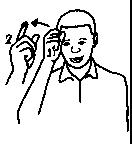 ACROSS                                      DOWN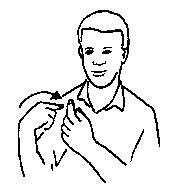 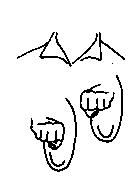 					 							                                                           1.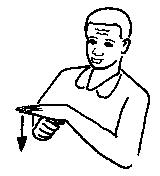 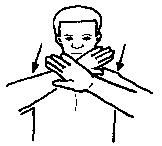 2. 3. 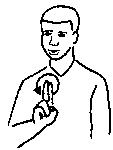   4.SECTION C: COMPREHENSION 				( MARK 5)STORY BELOW READ/ QUESTION ANSWER//	LONG LONG AGO ANIMAL ALL BODY COLOUR SAME//  DAY ONE LION  ANIMAL ALL CALL/  SON HIS WEDDING HAVE// ANIMAL ALL DECIDE BODY THEIR DECORATE// THEY APPOINT TORTOISE DYE MAKE// HE SLOW TRUE BUT INTELLIGENT// HE DYE BLACK MAKE POT BIG FULL// LEOPARD WORK HIS ANIMAL ALL PAINT PAINT// ANIMAL FIRST ZEBRA/ SECOND GIRAFFE// NEXT DONKEY// ANIMAL OTHER LAST/ QUEUE FOLLOW// GIRAFFE SAME ZEBRA BODY THEIR BEAUTIFUL MOST SAME ATTRACTIVE// TIME DONKEY PAINT HE DECIDE BADO PATTERN WHICH// LEOPARD DECIDE DONKEY PAINT LIKE ZEBRA// HE LINE MAKE BODY DONKEY HEAD – TAIL// TIME BRUSH DONKEY TAIL REACH/ BRUSH TICKLE BODY HIS/ HE LAUGH LAUGH  LAUGH/ / HE JUMP-UP/  LEG HIND THROW /  DYE POT KICK HARD//  DYE POUR CHEETAH BODY WHOLE// LEOPARD SPOT SPOT BODY THERE// TIME BIRD NAME CROW  FLY FLY PASS THERE WITH LETTER NECK HANG / DYE  SPLASH BODY HIS WHOLE EXCEPT NECK / WHY/ NECK LETTER HANG THERE// BEFORE / CROW AIM KING LION LETTER THIS GIVE//  TIME HYENA SEE THIS HE LAUGH LAUGH LAUGH / SPOT LARGE ROUGH MOUTH AREA HIS FORM// ANIMAL ALL FAST FAST RUSH RIVER/ TRY BODY THEIR WASH BUT DYE DRY FINISH/ PERMANENT// MARK MARK/ SPOT SPOT / LINE LINE SAME SPOT ROUGH REMOVE IMPOSSSIBLE// SINCE DAY THIS ANIMAL FOREST PATTERN DIFFERENT DIFFERENT HAVE/ DONKEY RESPONSIBLE//QUESTIONLION ANIMAL ALL CALLWHY 				(MARK 1)....................................................................................................................................................................................................................................................................................TORTOISE SLOW TRUE// ANIMAL OTHER APPOINT HIM DYE MAKE WHY			 (MARK 1)...................................................................................................................................................................................................................................................................................GIRAFFE SAME ZEBRA BODY THEIR BEAUTIFUL MOST WHY		 (MARK 1)....................................................................................................................................................................................................................................................................................FROM STORY THIS DONKEY RESPONSIBLE ANIMAL PATTERN PATTERN  HOW 									(MARK 1) ....................................................................................................................................................................................................................................................................................TIME CROW BODY HIS DYE SPLASH/ MISSION HIS WHAT		(MARK 1)....................................................................................................................................................................................................................................................................................SECTIONMAXIMUM SCORECANDIDATE’S SCOREA10B /C15TOTAL251 2 3UNDERSTAND4. 